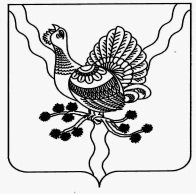 Уважаемая Любовь Дмитриевна!      МАУ  «Центр коми  и национальных культур»     просит  Вас проверить и утвердить перевод  на коми язык, следующий текст: Извините за неточность в переводе. Стараемся перевести сами- учимся.   Директор  МАУ «ЦКи НК»                                                           Н.К. ЧугуноваОтдел культуры администрацииМР «Сосногорск»      МУНИЦИПАЛЬНОЕ АВТОНОМНОЕУЧРЕЖДЕНИЕ«Центр  коми  инациональных    культур»МУНИЦИПАЛЬНÖЙ АСШÖРЛУНАУЧРЕЖДЕНИЕ «КОМИ ДА ВОЙТЫР СИКАСАКУЛЬТУРА ШÖРИН»Сосновский переулок, д.5 «А»г. СосногорскРеспублика Коми, 169501тел.:  8 (8-249) 5-40-07                    № 43  от  15.02.  2021 г.Бюро официального перевода Государственного автономного учреждения Республики Коми «Дом дружбы народов Республики Коми»ПеревестиПереводСтруктурное подразделение Государственного бюджетного учреждения Здравоохранения Республики Коми «Сосногорская центральная районная больница» «Войвожская больница № 2» 169534,Республика Коми, г.Сосногорск,пгт.Войвож,ул.Больничная, д.4»А»  ;ИНН 1108007780,ОКПО 01463423. Структурное подразделение Государственного бюджетного учреждения Здравоохранения Республики Коми «Сосногорская центральная районная больница» «Нижнеодесская больница №1»ГБУЗ РК «СЦРБ» «НОБ №1» ОГРН 1021100950397Тэчас юкöдув Канмулöн сьöмкуда учреждение Коми республикаса йöзлысь дзоньвидзалун видзан «Сосногорскса шöр районнöй бурдöданiн» «Войвожса бурдöданiн 2 «А»»,Коми республика,Сосмногорск кар,пгт.Войвож,Больничная улича, 4 «А» керка. «1 № а Улыс Одесса бурдöданiн» ГБУЗ РК «СЦРБ» «НОБ №1»